Name ______________________________________Please utilize the words below to complete the overview of photosynthesis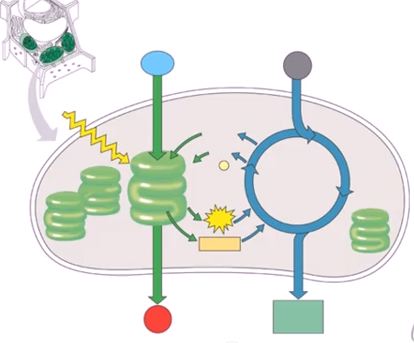 	Word Bank:LDR, Calvin Cycle, Thylakoid, Stroma, O2 (Oxygen), CO2, light, C6H12O6 (glucose), NADP+, NADPH, ATP, ADP, Water